                                           Тема:        « СЕМЕЙНЫЙ ЭТИКЕТ»          Цель: воспитывать культуру поведения, вежливого, уважительного отношения ко всем членам семьи и к окружающим; развитие творческого оригинального мышления, сообразительности, чувства юмора, интереса к культуре человека.          Задачи: повторить и закрепить знания об этикете; находить правильное решение в различных проблемных ситуациях; узнать о правилах семейного этикета.          Оборудование: лист с файлом для индивидуального  задания, презентация «Семейный этикет».                                                  Ход занятияI. Организационный момент                                Слайд 1Под музыку « Здравствуй, мир! Здравствуй, друг!» дети входят в класс. Каждый делает поклон гостям. Заканчивается музыка. Дети садятся.II. Вступление                                                           Слайд 2Учитель: Добрый день, уважаемые гости!                Здравствуйте, коллеги!                Мы рады приветствовать Вас на нашем занятии.Ученик: Здравствуйте, поклонившись  мы  друг другу сказали,                 Хотя были совсем незнакомы.                 Здравствуйте!                Что особенного тем мы друг другу сказали?                Просто «здравствуйте»,                Больше ведь мы ничего не сказали.                Отчего же на капельку солнца прибавилось в мире?                Отчего же на капельку счастья прибавилось в мире?                Отчего же на капельку радостней сделалась жизнь?Учитель: Самое простое слово «здравствуйте» означает: «Я вижу тебя, человек! Ты мне  приятен. Знай, что я тебя уважаю и хочу, что бы ты ко мне хорошо относился».Учитель: Ребята, а вы задумывались когда-нибудь, что же мы желаем этим словом «здравствуйте»?Ученик: Мы желаем доброго здоровья, мира,  счастья.Учитель: Во все времена невоспитанностью и неуважением к окружающим считалось, если человек уклонялся от приветствия или не отвечал на него.III. Сообщение темы и цели занятия.Учитель: Ребята, а ведь приветствие – это одно из самых важных правил.    А каких это правил?   ( Как сказать одним словом, когда мы говорим о хороших манерах, о поведении в театре, в планетарии…?)Ученик: ЭТИКЕТ.                                                       Слайд 3Учитель: Послушайте короткое стихотворение и скажите о чём оно?                  Семья – это счастье, любовь и удача,                  Семья – это летом поездки на дачу.                  Семья – это праздник, семейные даты,                  Подарки, покупки, приятные траты.Учитель: Так о чём же это стихотворение?Ученик: О семье.                                                       Слайд 4                   Учитель: Так о каком этикете мы будем говорить?Ученик: О семейном.Учитель: Теперь назовите тему занятия.Ученик: Семейный этикет.                                     Слайд 5Учитель: Что же нам предстоит узнать по данной теме?Ученик: Узнать, что такое «Этикет», правила семейного этикета.Учитель: Продолжим разговор о вежливости, а главное научимся дарить любовь и радость своим близким, будем приветливыми и добрыми к окружающим.IY. Происхождение слова «этикет»Учитель: Зная правила этикета, вы будете чувствовать себя увереннее в семье, в обществе, не попадёте впросак, сказав или сделав такое, что по этикету считается неуважительным к семье и к окружающим. Зубрить правила не требуется, достаточно понять их смысл. Поэтому начинать о них разговор надо с истории.Ученик: Правила этикета возникли в глубокой древности как удобные и разумные формы общения. Их существовало и существует бесконечное множество. ЭТИКЕТ – это французское слово. На одном из пышных приёмов у короля Людовика ХIYгостям вручали карточки с перечислением некоторых обязательных правил поведения.Ученик: На французском языке карточка называется «этикетка» – отсюда и пошло слово «Этикет». Со временем правила поведения изменились, но многие неизменны с глубокой древности.Учитель: А вот какое определение слову «этикет» дал Сергей Ожегов в толковом словаре.                                                                                                         Слайд 6               ЭТИКЕТ – установленный, принятый порядок поведения, форм обхождения.                (Дипломатический   этикет.  Речевой   этикет.)Учитель: Давайте соберём правила этикета в один цветок.      Слайд 7               ( Размещаем на лепестках: в школе, в театре, в гостях, в магазине, в транспорте, в семье, на природе, во дворе.)           Учитель: А как вы думаете, отличается ли этикет в разных странах? (Примеры английского этикета)  Слайд 8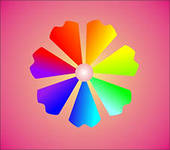 Учитель: Мы рассмотрим всего лишь один этикет. Какой?Ученик: Этикет в семье.Y. Ситуация для обсуждения.Учитель: У каждого из вас, ребята, есть люди самые близкие и любимые вам. Эти люди полюбили вас, когда вы только родились, и будут любить вас всегда. - Кто же это?Ученик: Родители.                                                   Слайд 9Учитель: А как сказать одним словом? Папа, мама, брат, сестра, бабушка, дедушка…Ученик: Семья.                                                         Слайд 10Учитель: Слово «семья» произошло давно, когда настоящей семьёй считалась семья, которая состояла не менее чем из семи человек. В некоторых семьях было по 9, 10, 12 детей. - Давайте о «семье» прочитаем «Раздаточный материал (Хэндаут)».1) Почему же так дружно жили в таких больших семьях?     (Уважали старших и не обежали младших. Трудились все. Выполняли свои обязанности. Знали правила поведения в семье и их выполняли.)Учитель: Корни этикета мы можем найти в устном народном творчестве – это пословицы. Попробуем закончить пословицы. Для этого заполним таблицу «Раздаточный материал (Хэндаут)».                                                                                  Слайд 11В гостях хорошо, (а дома лучше).Не нужен клад, (когда в семье лад).Чем богаты, (тем и рады).Когда семья вместе, (тогда и душа на месте).Мой дом – (моя крепость).Вывод. Прочитаем под таблицей.                                       ФИЗМИНУТКА          Слайд 12Учитель: Проверим на сколько хорошо вы знаете вежливые слова.   Я буду просить вас исполнить задание, но выполнять надо только тогда, когда я назову «волшебное» слово. - Дружно встали на разминку, пожалуйста. - Для начала мы с тобой,    Повращаем головой, пожалуйста. - Оборот и оборот,   А потом наоборот, пожалуйста. - Поднимаем руки вверх, будьте любезны, - Плавно опускаем вниз, пожалуйста. - Повороты влево – вправо, будьте добры,   Это лёгкая забава._ Приседаем быстро, ловко.   Здесь видна уже сноровка. - Извините, а теперь ходьба на месте,   Это тоже интересно. - Отдых кончен наш, ребята,   Будьте любезны, нам пора опять за парты.   Учитель: Ребята, ваши родители всегда будут любить и заботиться о вас. Но придёт время, когда и вам придётся ухаживать за своими родителями. Давайте посмотрим со стороны, как некрасиво поступают со своими родителями некоторые подростки.                                               Сценка 1                         Слайд 13( Девочка собирается на дискотеку, примеряет наряды, небрежно бросая не понравившиеся.)Мама: Седа, положи вещи на место!Девочка: Мама, отстань! Не видишь, я тороплюсь!Мама: Ты когда вернёшься?Девочка: А что?Мама: Я сегодня устала на работе, хотела лечь спать пораньше. А ты свой ключ потеряла. Как дверь откроешь?Девочка: Так тебе и надо! Может, быстрее мне новый ключ закажешь! Ну, ладно некогда мне!Мама: До свидания, дочка.Учитель: Знает ли девочка правила семейного этикета?Ученик: Не знает.Учитель: За что мы осуждаем девочку?Ученик: За грубость, за неуважительное отношение к маме.Учитель: Какие правила этикета ей надо выполнять.Ученик: Говорить с мамой мягко и по - доброму.               Употреблять вежливые слова: извини, пожалуйста.               Сообщить маме во сколько вернётся.               Уважать маму, не обижать.                                          Сценка 2                                           Слайд 14(Входит Борька с другом. Их в прихожей встречает бабушка.)Борька: Идём, идём. Можешь с ней не здороваться. Она у нас старая старушенция.Бабка: (Одёрнув кофточку и поправив платок, тихо).              - Обидеть, что ударить, приласкать – надо слово искать…                (уходит)Друг: А с нашей бабушкой всегда здороваются. И свои, и чужие. Она у нас главная.Борька: Как это -  главная?Друг: Она старенькая, всех вырастила. Её нельзя обижать. А что же ты со своей так? Смотри, отец взгреет!Борька: Не взгреет. Он сам с ней не здоровается!Друг: (покачивая головой) Чудно! Теперь старых все уважают! Вот у одних в нашем дворе старичку плохо жилось, так теперь ему платят родные. Суд постановил. А стыдно-то как перед соседями, жуть!Борька (покраснев): Да мы свою бабку не обижаем. Она у нас сыта и здорова.                  (Борька прощается с другом, но задерживает его у дверей.)Борька: Бабка, иди сюда!Бабка: Иду-иду!Борька (другу): Вот попрощайся с моей бабушкой.Учитель: Что вас возмутило?Ученик: Грубое отношение Борьки к своей бабушке.Учитель: А что можно сказать о друге?Учитель: В какой семье соблюдаются правила семейного этикета?Ученик: В семье друга?Учитель: Повлияли слова друга на Борьку? Докажите.Ученик: Борька назвал бабку «бабушкой» и пригласил её для прощания с другом. Так принято по этикету.YI. Правила семейного этикета.Учитель: Прочитаем и запомним самые основные правила семейного этикета на с. 11.                              ( Подкреплять слайдами.)              Комфортной домашнюю жизнь делают слова…    Слайд 14Всегда сообщай членам семьи…                              Слайд 15Для всех домочадцев обязательными являются…   Слайд 16Резкий и требовательный тон…                                Слайд 17Уважай родителей…                                                   Слайд 187. Игра – соревнование  «Правила семейного этикета»Учитель: У вас на партах файл с таблицей. Вам необходимо составить правила семейного этикета и записать их в таблицу. Побеждает та пара, которая сумеет за короткое время составить как можно больше правил семейного этикета.1 ряд составляет правила «Как вести себя дома».            2 ряд составляет «Правила поведения и этикета за столом».   3 ряд составляет « Правила поведения в гостях».                                                        (Звучит лёгкая музыка)Проверка.     ( Дети зачитывают правила. Подкрепляется ответ слайдами.) «Как вести себя дома»                                                                 Слайд 191) Следи за порядком в своей комнате.2) Никогда не порти книжки.3) Не рисуй на обоях.4) Учись правильно одеваться.5) Не прыгай с высоких предметов.«Правила этикета за столом»                                                      Слайд 201) Сиди за столом спокойно.2) Во время еды нельзя разговаривать.3) Дуть на горячий чай или суп нет смысла.4) Пить чай, компот нужно бесшумно, не прихлёбывая.5) Нельзя вылизывать тарелку.6) Всё, что положили в тарелку нужно съесть.Правила поведения в гостях.                                                         Слайд 211) Не приходи в гости без приглашения.2) Не приходи раньше назначенного срока.3) Не опаздывай к назначенному часу.4) Приходя, разувайся в коридоре.5) Умей пользоваться столовыми приборами.6) Перед тем как сесть за стол помой руки.7) Уходя, поблагодари хозяев за приём.8) Не мусори в гостях.8. Игра «Этикет улицы».* Как вы поведёте себя при встрече на улице со своим знакомым? А. На ходу крикну «Привет!» или помашу рукой.Б. Захочу пообщаться, остановлюсь.В. После приветствия слегка замедлю шаг, предоставляя  знакомым возможность самим проявить инициативу.Комментарий. 1) В толпе лучше обойтись без бурных эмоций. И уж тем более не рекомендуется тормозить уличное движение, останавливаясь посреди тротуара. Кстати, если вас обогнал знакомый, он должен поздороваться первым.2) Второй вариант вполне приемлем, если вы уверены, что ваши знакомые тоже расположены к разговору.3) Третий вариант выбрали самые тактичные люди. Действительно, пусть знакомые сами решат – понять или не понять ваш намёк на возможность.9. Итог занятия.Учитель: По какой теме мы работали на занятии? Ученик: Семейный этикет.Что нового для себя узнали?Ученик: Узнали что такое «этикет».Учитель: Чему учились?Ученик: Учились составлять правила этикета.10. Рефлексия.Учитель: Давайте с помощью мимики покажем своё настроение (улыбка), с помощью жестов поблагодарим друг друга за работу (аплодисменты) и скажем все вместе «Спасибо».                                                  Слайд 22Учитель: Ваш класс – это маленькая семья. И хочется, что бы в нашей семье всегда царила доброта, уважение, взаимопонимание. Прекрасного  дня вам, солнечных улыбок. (Звучит музыка. Дети выходят из класса.)                                    Использованные ресурсы1. Андреева Е.А., Разваляева Н.В. Портфолио / М.: Планета, 2012.2. Дик Н.Ф. Начальная школа: премудрости маркиза Этикета, или уроки вежливости на каждый день/ Ростов н/Д: Феникс, 2008.3. Смирнов Н.А. Этика и этикет младших школьников: Пособие для учителей и родителей учащихся начальных классов/ Ред. Л.В. Кузнецова, Г.С. Семёнов – М.: Школьная Пресса. 2002.4.Сычёва Е.В. «Этикет для малышей». URL: http://www.leon4ik.com/load/metodicheskie_materialy_dlja_pedagogov/plany_zanjatij_i_konspekty/plan_zanjatija_ehtiket_dlja_malyshej/81-1-0-48575. Шалаева Г.П., Журавлёва О.М., Сазонова О.Г. Правила поведения для воспитанных детей/ - М.: Филологическое общество «Слово»; Эксмо, 2006.5. Шалаева Г.П. Правила поведения и этикета за столом/ М.: АСТ: Слово, 2010.Отзыв     Занятие внеурочной деятельности по теме «Семейный этикет» соответствует государственным общеобразовательным стандартам второго поколения. Посвящено вопросам этики и этикета. Актуально для детей данного возраста.     В ходе занятия второклассники продолжили разговор о культуре поведения, вежливого, уважительного отношения ко всем членам семьи и к окружающим, повторили и закрепили знания об этикете, узнали о правилах семейного этикета, находили правильное решение в различных проблемных ситуациях.     Организованный вход детей в класс под музыку «Здравствуй, мир! Здравствуй, друг!» сплачивает детский коллектив, а поклон гостям выражает умение детей пользоваться правилами этикета при встрече. Подтверждением этого стали стихи о вежливости, прочитанные ученицами из глубины души. Им удалось донести до слушателей, что простое слово «здравствуйте» означает: «Я вижу тебя, человек! Ты мне приятен!» 3- классники знают, что произнося слово «здравствуйте», мы желаем друг другу доброго здоровья, мира, счастья.     Не сразу ребятам удалось определить, что слова приветствия относятся к одному из самых важных правил. После наводящих вопросов прозвучал ответ, что слова приветствия – это правила этикета. Послушав стихотворение о семье, дети определили, что говорить будут о семейном этикете. Об истории этикета узнали от своих одноклассников, которые подготовили рубрику «А знаешь ли ты?». А вот о значении слова «этикет» узнали из толкового  словаря Сергея Ожегова.     С огромным восторгом собирали правила этикета в один цветок «Цветик – семицветик». Узнали, что существуют правила этикета не только в лицее, в транспорте, в театре, в доме, в гостях, но и в поликлинике, в магазине, в природе. Удивление вызвало то, что существуют правила этикета в подъезде и во дворе. Решили, что всем необходимо заботиться о чистоте, порядке и красоте подъезда и двора.     Корни этикета можно найти и в устном народном творчестве – это пословицы. Эти моменты занятия воспитывали в детях уважительное отношение ко всем членам семьи, ценнейшие качества человека: доброту, отзывчивость, скромность, а также прививались этические качества личности и нормы поведения в обществе. О том, как некрасиво поступают со своими родными подростки и младшие школьники ребята увидели во время инсценировки. Они критиковали, осуждали поведение невоспитанных детей за невыполнение правил семейного этикета. Указывали на то, что с мамой необходимо говорить мягко и по-доброму, уважать, не обижать маму, употреблять вежливые слова. Особенно потрясла ребят та история, в которой они увидели негативное обращение главного героя к своей бабушке. Дети убедительно доказывали, что в любой семье бабушка самая главная. Она прожила долгую жизнь, много испытаний выдержала. К её советам надо внимательно прислушиваться. У бабушки неважное здоровье, поэтому не мешает ей чаще помогать.     Ребята прочитали и запомнили самые основные правила семейного этикета по учебнику «Портфолио». Далее предстояло соревнование «Правила семейного этикета». Теперь на практике нужно было доказать, какие правила этикета существуют в каждой семье. Первый ряд составлял правила этикета «Как вести себя дома», второй ряд – «Правила поведения и этикета за столом», третий ряд – «Правила поведения в гостях». Работа шла в парах. Старались составить как можно больше правил семейного этикета. Шло бурное обсуждение. Проверка этой игры доказала о сформированности у обучающихся понимания необходимости выполнения правил поведения за столом, в гостях, дома, о формировании задатков самоконтроля в поведении детей, о воспитании доброжелательной атмосферы в их взаимоотношениях.     Во время подведения итога занятия, дети с помощью мимики показали своё настроение (улыбка), с помощью жестов поблагодарили друг друга за работу (аплодисменты) и сказали все вместе «спасибо». 